PRESENTAZIONE ALLA COMMISSIONE ELETTORALE DI UNA LISTA DI CANDIDATI PER LE ELEZIONI DEL CONSIGLIO DI ISTITUTO TRIENNIO 2023/2024-2024/2025-2025/2026VERBALE DI PRESENTAZIONECOMPONENTE	1Il giorno	del mese di	.,alle ore	, il Sig.		2nella sua qualità di primo firmatario, ha presentato alla Segreteria della Commissione Elettorale di questo Istituto la lista contraddistinta dal motto3: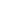 con Candidati N.	4e sottoscritta da Presentatori N.	5_il Presentatore della lista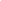 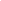 RISERVATO ALLA COMMISSIONE ELETTORALEVisto L’ordine di presentazione rispetto alle altre liste della stessa componente, la Commissio ne Elettorale assegna a questa lista il numero romano 	IL SEGRETARIO DELLA COMMISSIONE ELETTORALE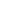 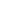 1 Indicare “Genitori”, “Docenti” o “personale Ata”.2 Deve coincidere con il primo nominativo di pagina2.3Il motto è obbligatorio e deve essere compilato prima della consegna del presente modulo.4 Genitori: massimo 16, Docenti: massimo 16. Personale ATA: massimo 45 Genitori :20 presentatori, Docenti.) presentatori, ATA: 2 presentatoriN.B i candidati non possono essere contemporaneamente anche presentatori.I SOTTOSCRITTI PRESENTATORI (1)in possesso del diritto di elettore attivo e passivo per la Componente	(2) e compresi negli elenchi degli Elettori presso L’Istituto Comprensivo “F. Lazzarini” di Teolo PRESENTANO  la  Lista di Candidati (indicare nomi e cognomi):__________________________________________________________________________ contraddistinta dal MOTTO:_________________________________Concorrente	alle	elezioni	dei rappresentati nel Consiglio	di Istituto	per il triennio	2023/2024-2024/2025-2025/2026 e  DICHIARANODi presentare la lista stessa e di non essere candidati in alcuna lista. Teolo, lì 	Genitori: 20  presentatori-Docenti:10 presentatori-ATA: 4 presentatoriCompletare con “genitori”.”docenti”, “pers. ATA”.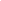 DICHIARAZIONE DI AUTENTICITA’ DELLE FIRMEAttesto che le firme dei presentatori elencati nel presente foglio sono state apposte dagli stessi presentatori alla mia presenza o alla presenza dei Direttori dei Servizi Generali e Amministrativi, Susanna Scopel , da me delegato e pertanto sono da me dichiarate da me autentiche agli effetti dell’art. 31 dell’O.M. n. 215/91 sullo svolgimento delle elezioni degli organi collegiali della scuola dell’Infanzia, primaria, secondaria di primo grado.TEOLO, lì _________________________          LA DIRIGENTE SCOLASTICA REGGENTE          Dott.ssa  Chiara Martin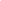 Da compilare a cura del primo presentatore di listaCOMUNICAZIONE DEL RAPPRESENTATE  DI LISTAAl Presidente della Commissione Elettorale di IstitutoIl/La sottoscritta	, in qualità di primo firmatario trai presentatori di questa lista di candidatiCOMUNICAIl seguente nominativo(1): 	nat   a	il	quale rappresentate di lista presso la Commissione Elettorale di Istituto.Teolo, lì 	Firma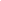 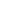 Il nominativo deve essere scelto tra i presentatori e non tra i candidati.SPAZIO RISERVATO ALLA COMMISSIONE ELETTORALE COMPETENTEATTESTAZIONESi attesta che:-i dati degli elettori riportati nelle pagine precedenti sono esatti:- i candidati ei presentatori di lista compresi nei rispettivi elenchi fanno parte dell’elettorato attivo e passivo dell’I.C F. Lazzarini di TeoloTeolo, lì 	IL PRESIDENTE DELLA COMMISSIONE ELETTORALE____________________________________VERIFICA DELLA REGOLATA’ DELLA LISTAIn data odierna la Commissione Elettorale ha provveduto a verificare la regolarità della lista presentata, Esaminata tutta la documentazione, la Commissione dichiara la lista:( ) Regolare. Provvede quindi a esporre all’albo la lista medesima( ) Irregolare. Espone all’albo la lista presentata corredata delle osservazioni e indicazioni alle quali il primo firmatario dovrà adempiere per la regolarizzazione delle stessa.In caso di mancata regolarizzazione entro 5 giorni dalla pubblicazione, la lista sarà esclusa dalla consultazione elettorale.Teolo lì 	IL SEGRETARIO DELLA	IL PRESIDENTEDELLA COMMISSIONE ELETTORALE	DELLA COMMISSIONE ELETTORALE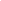 N.COGNOME E NOMELUOGO	DI NASCITADATA	DI NASCITAFIRMA	DEL PRESENTATOREN. Carta Identità1234567891011121314151617181920